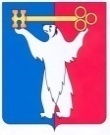 АДМИНИСТРАЦИЯ ГОРОДА НОРИЛЬСКАКРАСНОЯРСКОГО КРАЯРАСПОРЯЖЕНИЕ17.05.2021	   г. Норильск	        № 2393О внесении изменения в распоряжение Администрации города Норильска от 19.07.2013 № 3864Руководствуясь Порядком разработки, утверждения, реализации и проведения оценки эффективности реализации муниципальных программ на территории муниципального образования город Норильск, утвержденным постановлением Администрации города Норильска от 30.06.2014 №372, на основании протокола заседания бюджетной комиссии от 27.04.2021 №100п-4,1. Внести в Перечень муниципальных программ, реализуемых на территории муниципального образования город Норильск, утвержденный распоряжением Администрации города Норильска от 19.07.2013 № 3864 
(далее – Перечень МП), следующее изменение:1.1. Дополнить Перечень МП строкой 19 следующего содержания:«».2. Разместить настоящее распоряжение на официальном сайте муниципального образования город Норильск.Глава города Норильска                                                                                       Д.В. Карасев19МП «Экология и охрана окружающей среды» Администрация города Норильска (Управление городского хозяйства Администрации города Норильска)